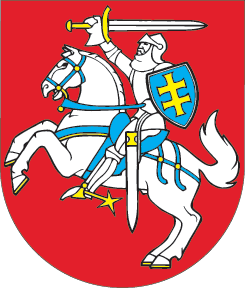 LIETUVOS RESPUBLIKOSGELEŽINKELIŲ TRANSPORTO KODEKSO 29 STRAIPSNIO PAKEITIMOĮSTATYMAS2019 m. birželio 27 d. Nr. XIII-2253Vilnius1 straipsnis. 29 straipsnio pakeitimasPakeisti 29 straipsnio 1 dalį ir ją išdėstyti taip:„1. Viešosios geležinkelių infrastruktūros pajėgumus skiria šio Kodekso 7 straipsnio 3 dalyje nurodyta įstaiga. Reglamente (ES) Nr. 913/2010 nustatytais atvejais viešosios geležinkelių infrastruktūros pajėgumus krovinių vežimo koridoriuose skiria pagal šio reglamento 13 straipsnio 1 dalį paskirtas arba įsteigtas asmuo. Pareiškėjas negali jam skirtų viešosios geležinkelių infrastruktūros pajėgumų perduoti kitai įmonei ar kitai vežimo geležinkelių transportu paslaugai teikti arba šių pajėgumų parduoti. Jeigu, vykdydama pareiškėjo, kuris nėra geležinkelio įmonė (vežėjas), veiklą, viešosios geležinkelių infrastruktūros pajėgumus naudoja geležinkelio įmonė (vežėjas), tai nėra laikoma viešosios geležinkelių infrastruktūros pajėgumų perdavimu.“Skelbiu šį Lietuvos Respublikos Seimo priimtą įstatymą.Respublikos Prezidentė	Dalia Grybauskaitė